                                          CURRICULUM VITAE         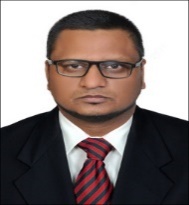 NAME		:  Masoom                MOBILE		: C/o 971501685421 E-MAIL 		: masoom.377011@2freemail.com PROFILE:Qualified and experienced professional Resident Engineer / Projects Manager with 15 years proven site experience in civil engineering construction works in Dubai, United Arab Emirates. Especially 5 Star resort hotel projects, high rise buildings, luxury villas, townhouses and schools, familiar with fast track construction methods, best building practices to achieve timely completions within budget, a safe working environment and quality product Excellent leadership skills and ability to build teams, resolve conflict, motivate and develop subordinates. Pro-active member of the site team and a problem solver.CAREER OBJECTIVE: Pursue a position of Resident Engineer/Projects Manager contributing towards effective management and planning to ensure compliance of projects requirements and contract specifications to complete the project on time and within budget. ACADEMIC QUALIFICATION:         COURSE		:        Bachelor of Technology (Specialize in Civil Engineering)          UNIVERSITY		:        National Institute of Technology (Formerly, REC) Warangal, INDIA           COURSE		:        Diploma in Civil Engineering           UNIVERSITY	:         S. B .T. E. T, Hyderabad, India COMPUTER SKILLS:            AUTO CAD, PRIMAVERA (Ver.3.0) and MS Office            DUBAI AUTHORITY CERTIFICATES: 1. Trakhees Green Card 2. Dubai Municipality Approved Engineer             Member of Society of Engineers-DubaiCAREER PROGRESSION:Organization: PNC Architects (Sobha Group), Dubai           Position		: Senior Resident Engineer           Period		: APR 2016 till dateOrganization: ARENCO Architectural and Engineering consultants, Dubai              Position		: Senior Resident Engineer              Period		:  Jan 2015 – APR 2016        Responsibilities as Resident EngineerResponsible for  Site Engineers(Structural, architectural and MEP, planning engineer, Contract engineer and QS Managing site start to finishedReview and approve contractors: pre-qualifications, material, shop drawings, RFI & Technical Submittals, extension of time & cost, Contractor payment certificate, contractor base line programme, all project submittals of contractor.Coordinate with design team and authorities to expedite Permits, Approvals and ConnectionsPrepare and submit executive report to Manging Director.Ensure all the information such as contract drawings, authority approvals and specification has provided to contractors prior to execute the works at site.Ensure the project has delivered to meet program, budget, HSE, and quality targets and expectations.Act as prime point of contact with the client for the delivery aspects of the project.Coordinate any design changes with the design support team.Prioritize safe construction practices (Target Zero) and maintain a high level of quality of construction.Use effective project management and controls systems to regularly report on progress to the Managing Director.Monitor progress of construction against the programme and take steps to ensure the programme goals have achieved.Effectively identify, manage and report project risks.Lead regular project review meetings, identify problem areas, and ensure that corrective actions has initiated.Prepare weekly and monthly reports.Primary liaison with the contractor's project management team.Manage resolution of technical issues, change control, authority approvals, liaise with design team and external sub consultantsWell Knowledge in FIDIC, NEC-3 Contract forms and other form of contractsOrganization: Al NEKERAH CONTRACTING (ANC) LLC DUBAI (June 2008 to 2015)Position		:  Projects ManagerPeriod			: June 2008 – Jan 2015Responsibilities as a Project Manager:Responsible for a team consisting of Project Managers, Construction Managers, Engineers, Planning Manager, Contract manager and land surveyors.Reporting to the General Manager.Managing the projects from mobilization to handover & controlling all day-to-day construction activities.Dealing with the Client Representative, DEWA, TECOM, JAFZA (Trakhees), Civil Defence, Dubai Municipality, DSO, Du, Eitisalat, Consultants, Sub contractors and Suppliers. Managing the execution of work as per contract, approved method statement, Specifications and shop drawings.Planning site activities in detail, setting targets and accurately forecasting completion dates. Accurately estimate material, construction and labor costs as well as project timescales. Formulated policies, managed daily operations, and planned the use of materials and human resources. Resolution of technical issues, progress, review meetings, financial issues due to change in scope of works or variation and implementation of construction activities to complete the Project on time.Certifies Subcontractors bills of payment.Prepare and submit Extension of time and cost impact.Review and approve the QA plan, analyse claims submitted by the Sub contractors and supervise the Sub contractors in all matters concerning quality, safety and progress of works and preparation of progress reports.Well Knowledge in FIDIC, NEC-3 Contract formsIn charge of the project budget for materials and work force & maintaining accurate billing records. Obtain all necessary permits NOC’s and licenses. Ensuring that all quality control, environmental and health and safety requirements have met. Providing independent professional advice and guidance to senior manager and third parties. Directing and supervising workers.Organization: SEMBAWANG ENGINEERS AND CONSTRUCTORS (Singapore based MNC)Position            : Project EngineerPeriod               : April 2005 – June 2008     Responsibilities:Responsible for a team of site engineers, supervisors and foremen’s.Reporting to Project Manager.Managing the projects from mobilization to handover & controlling all day-to-day construction activities.Managing the Soil Improvement works, Cone Penetration test, Post-CPT & Standard penetration test, vibro compaction, soil excavation, soil treatment, shoring, compaction, and soil back filling.   Managing Foundation works such as pile work, pile head treatment, guniting works, conducting various tests on piles like sonic logging, integrity, Static Test (Compression and tension), Dewatering works.Managing Sub structure works, steel structural works, super Structural works , deep and shallow foundations, Bar bending and Form work (PERI, Tunnel, conventional, Doka, Tabla, Cup lock, Delmon etc) Footing, Neck Walls, Shear Walls, Tie Beams, Columns, Slabs, Ramps, Parking, Water Proofing & Concreting.Managing Architectural works such as Block work, preparation for plaster, Tiling, Painting (Internal & external), vinyl flooring, Wooden (doors, window shutters, pergola), Aluminium louver (doors and windows), kitchen cabinet, Wardrobes, vanity top, water proofing, gypsum work, Ceiling works and cladding (marble, granite, glasses etc.)  G R P and G R C works.Specialised for mock ups, prior to start the work giving the precautions to the site engineers.   Well knowledge in  Mechanical, electrical and plumbing worksOrganization:  SHAH AFZAL BUILDING CONSTRUCTIONS, LTD, INDIAPosition            :   Site EngineerPeriod               : 2004 – 2005Project              : Residential Buildings (India)   Responsibilities:Ensuring the execution of Residential Apartments work as per approved drawings, method statement & specification.  Monitoring the work completion in time, handling the supervisors & manage the Sub-contractors.Reporting to Project Manager & coordinating with client and consultants.Manage and supervise day-to-day site related activities.                     Compliance of contract and quality control.Managing the resources & procurement as per the site requirement with proper utilization.   Compliance of contract and quality control.Organization: INDIAN RAILWAY CONSTRUCTION (Under Siddhartha Constructions) Position            : Site EngineerPeriod               : 1999 – 2000Responsibilities:Ensuring the execution of Bridges and Culverts, as per approved drawings, method statement         And SpecificationsMonitoring the work completion in time handling the engineers, supervisors & manage the  Sub-contractors.Reporting to Construction Manager & coordinating with client and consultants.Manage and supervise day-to-day site related activities.                      Compliance of contract and quality control.Managing the resources & procurement as per the site requirement with proper utilization.          PERSONAL DETAILS:Nationality              : IndianDate of birth           : 18 may 1978Marital Status        : MarriedDriving Licence      : Valid U.A.E Driving LicenceVisa Status              : Residence Visa Language                :  Fluency in English, Hindi, Telugu, Urdu and Arabic (moderate)Project NameProject ClientProject ContractorProject cost (AED)G +3 Proposed NLCS British SchoolB+G+10 Floor Residential buildingB+G+10 Floor Residential 5No.s Buildings 208 Luxury Villas TownhousesNorth London Collegiate SchoolSobhaPNCIPNCIPNCISobha Engineering and ConstructionsSECLPNCDPNCDPNCD186 Million160 Million1.2Billion1.1 Billion250 MillionProject NameProject ClientProject ContractorProject cost (AED)B+G+13  Hilton 5 Star resort hotel project at Palm JumeirahARENCO (Abdullah Ahmed Al Moosa)China State Construction Company1.5 BillionB+G+13,Marriott,5 Star resort hotel Project at Palm Jumeirah  ARENCO (Abdullah Ahmed Al Moosa)China State Construction Company1.5 BillionProject NameProject ClientProject ConsultantProject cost (AED)Jumeirah Golf Estate, Dubai 165 Luxury VillasJumeirah Golf EstateGAJ700 Million           Bay View Tower, Dubai3B+G+3P+23F+PentHouse   Abdullah Bilhab Al AmriARKITEKNIK INTERNATIONAL 220 MillionRuby Residence, DubaiG + 10+Swimming PoolGGICO Dubai Silicon OasisCONIN150 MillionIris Amber, Dubai3B+G+8FCommercial and Residential  Sheith InternationalATKINS INTERNATIONAL   105 MillionKings School, DubaiANC HoldingsDUBAI CONSULTANT105 MillionProject NameProject ClientProject ManagementProject Consultant Project cost (AED)Discovery Garden, Dubai 36 Residential BuildingsNAKHEELTURNER INTERNATIONALECG622 Million           Project NameProject ClientProject Consultant Roads & BridgesIRCONLOUIS BERGER